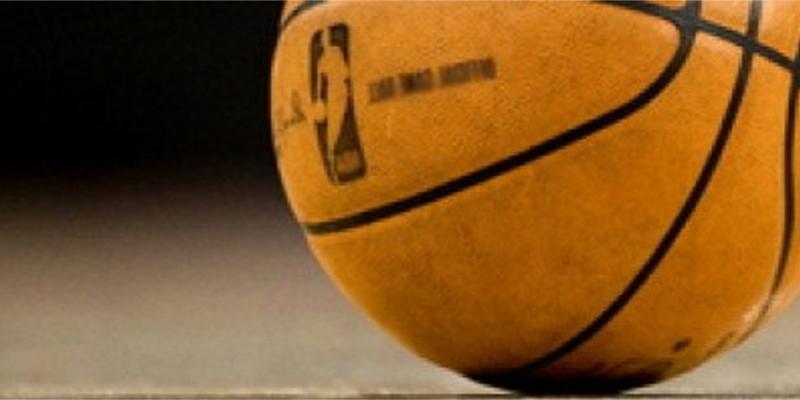 2022 - 2023 OAKLAND BRAVES TRAVEL BASKETBALL TRYOUT SCHEDULE*Below information is for TRAVEL BASKETBALL.  Sign Ups for Recreation Basketball are also available on Community Pass. Players must be registered by the deadline to try out.Travel Basketball TRYOUTS 3rd - 8th Grade Registration Deadline: October 11thSpecific tryout dates and times for TRAVEL teams can be found below.There is a $20 fee for tryouts (please bring $20 to the first tryout date). Registration on Community Pass will have no attached fee, and is now open!  Click the Online Registration Tab on the Rec Website at oaklandrec.org ​​​​​​​Tryouts will begin on October 15, 20223rd Grade Girls  10/15, 10/22  2:00-3:00pm  Heights4th Grade Girls  10/15, 10/22  3:15-4:15pm  Heights5th Grade Girls  10/16, 10/23  12:30-1:30pm  VMS6th Grade Girls  10/16, 10/23  1:45-2:45pm  VMS7th Grade Girls  10/16, 10/23  3:00-4:00pm  VMS8th Grade Girls  10/16, 10/23  4:15-5:15pm  VMS7th Grade Boys  10/17, 10/24  7:00-8:00pm  VMS8th Grade Boys  10/17, 10/24  8:00-9:00pm  VMS3rd Grade Boys  10/18, 10/25  7:00-8:00pm  VMS4th Grade Boys  10/18, 10/25  8:00-9:00pm  VMS5th Grade Boys  10/19, 10/26  7:00-8:00pm  VMS6th Grade Boys  10/19, 10/26  8:00-9:00pm  VMSPlayers must be registered by the deadline to tryout. Tryout dates will be held beginning October 15th.Click the Online Registration Tab on the Rec Website at oaklandrec.orgQuestions? Contact Basketball Commissioner Michael Ives - michael.ives19@gmail.com